Ms. Norton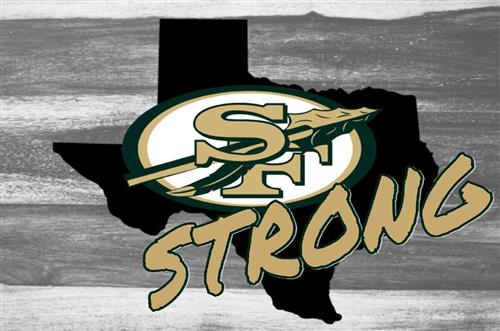 AP Statistics - 2018-2019TEXTBOOK:The textbook we use is The Practice of Statistics 5E.  There are not enough books for the students to check out, so I will put a PDF version of the textbook on my Website.  This year we will also be using pieces of STATS in Your World 2E.  I will put a link to this book on my Website when we get the license for it.NOTES:Notes will be taken on power point printouts or outlines.  The student will be responsible to keep these in a three ring binder (see supply list below).HOMEWORK:An assignment will be given almost each day in class.  It will usually be ONE short answer question printed on colored paper.  Any assignment printed on colored paper will be graded the next day in class.At the beginning of each chapter I will assign problems that will be checked for COMPLETION on the day of the exam for that chapter.  These can be completed by the student at any time before the exam.  They can come to tutoring for any questions they may have on these problems.  These will be done in a spiral notebook and will not be ripped out or turned in separate.TUTORING:Tutoring is offered after school from 2:50-3:30 on Tuesday and Thursday, and by appointment.GRADES: Tests and major projects – 60% (AP)Quizzes and minor projects – 30% (AP)Homework and daily work – 10% (AP)SUPPLIES (required):Three ring binder (preferably with plastic rings as to not set off the metal detector)1-Spiral graph paper notebook (easiest for homework) or college ruled notebookCollege ruled notebook paper (reinforced holes) Pencil or pen (brought with student daily)Grading pen (red or any other color other than black or blue)TI-84 Calculator (for use at home, we have a classroom set in the room)Barron's AP Review Guide for Statistics, 9E(optional):Colored pens 4 different colored highlightersWhite out tape (recommended)Kleenex (optional for class donation)LATE WORK AND GRADING POLICY:Please refer to the student handbook for late work and grading policies CLASSROOM PROCEDURES AND EXPECTATIONS:Entering the room: If you are not in the classroom when the tardy bell rings, you will be expected to go to the kiosk to get a tardy pass.Pick up all supplies from the table by the doorGet your ASSIGNED calculator and, if needed, assigned laptopTurn in any homework that is dueIf student was previously absent, please pick up missing notes/homework at the table against outside wall.Make sure pencil is sharpened before we start (sharpener by the door)Begin warm up or data collection projected on the board During Instruction time:Phones, game systems, headphones will be put into back pack or purse.  Any students that do not follow this guideline will have to refer to the school policy for phones.Notes will be taken on a daily basis.  All students will participate in notetaking daily.We will do a lot of group/pair talking and sharing, but while I am teaching, please listen closely, take notes, ask questions and respect others.If a student needs to go to the restroom (following 10/10 rule), please fill out green pass, put phone on teacher’s desk, return in a prompt manner.After class is over:One person from group or area return calculators to storage pocket in corresponding number and laptops to laptop cart (plugged in) and in the corresponding number.Pick up any trash and throw it away and any supplies and return them to the box.Return to seat and remain seated until the dismissal bell rings.  Students will NOT line up at the door to wait for the bell to ring.The purpose of AP Statistics is to prepare you for the AP exam or to take a Statistics class in college.  Please make sure that every day you are doing any homework to prepare you for test/quizzes; and ultimately for the AP exam (given May 16, 2019).  In addition, any outside test prep that you can do will also help you be successful taking the AP exam.Please sign up for Remind as soon as you feel your schedule is set.  There will be a remind for each of my classes, so if your schedule does change, please change your remind for the correct class.	To sign up for REMIND, text to the number 81010 the following message for your class:		4th period:	@sfhspd4		6th period: 	@sfhspd6